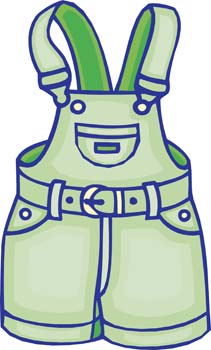 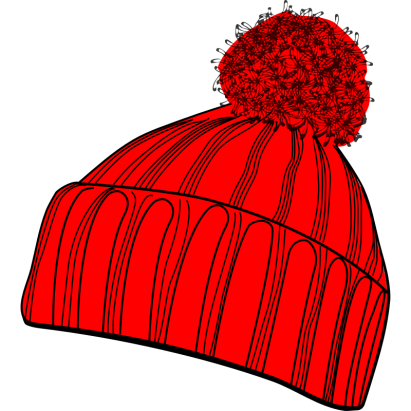 ogrodniczkiczapka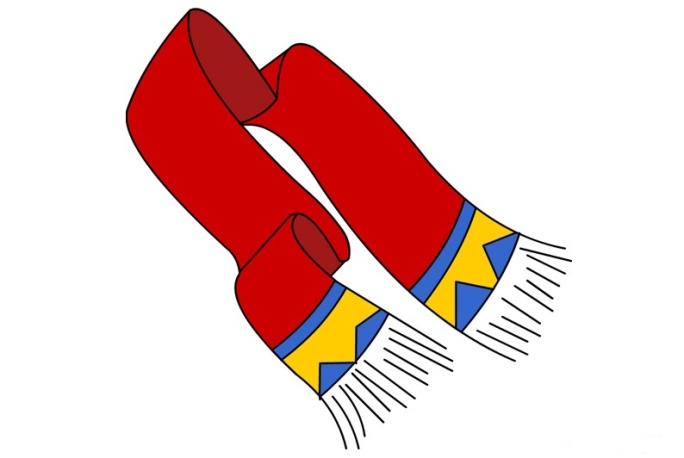 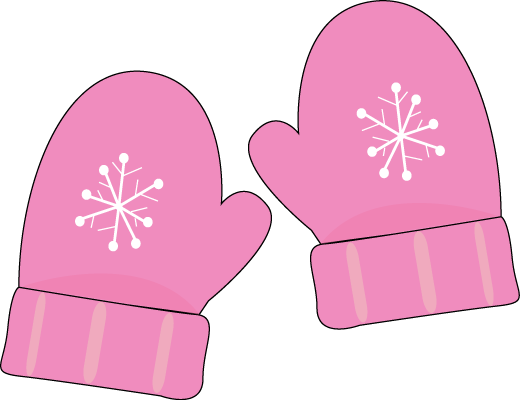 szalikrękawiczki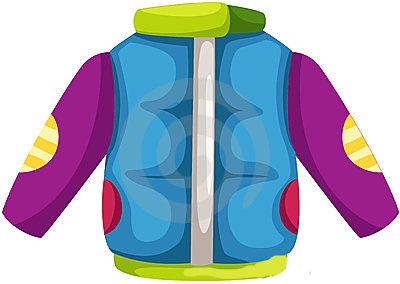 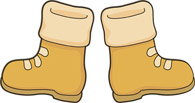 kurtkabuty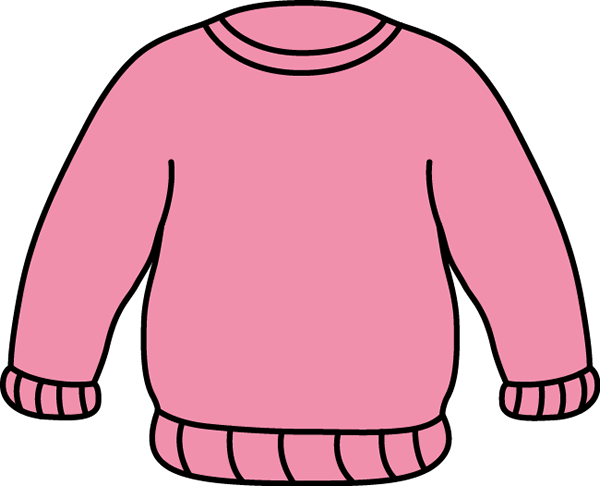 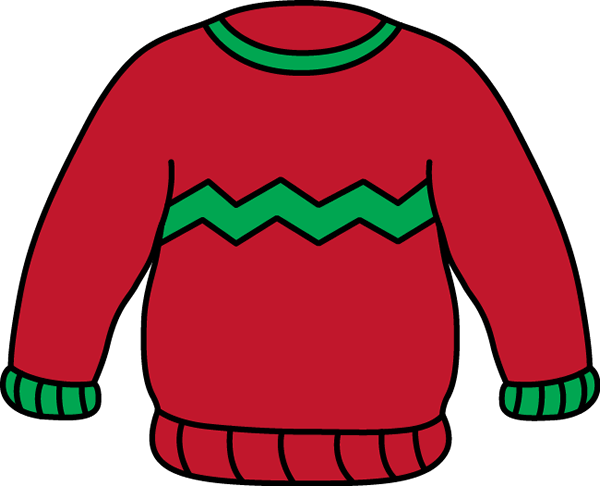 swetersweter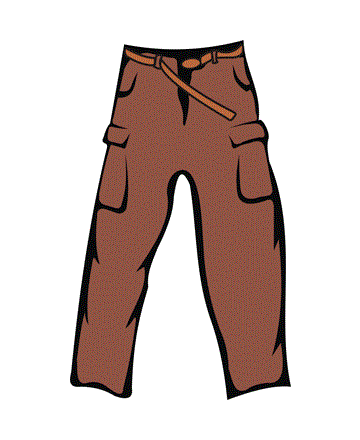 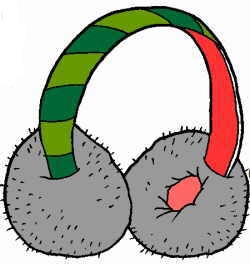 spodnienauszniki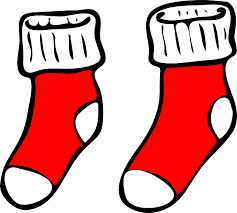 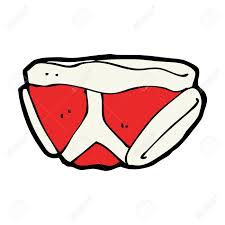 skarpetymajtki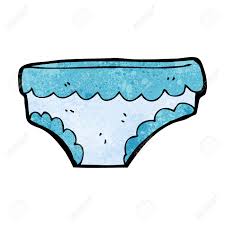 majtkikapelusz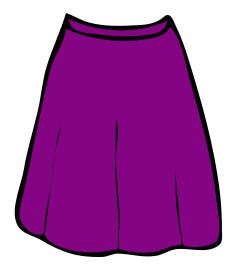 buty na obcasachspódnica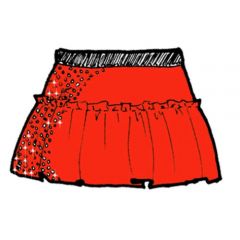 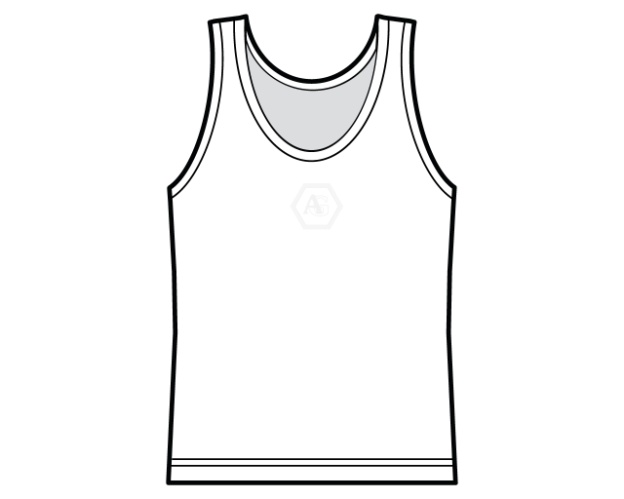 spódnicapodkoszulkakoszulabluza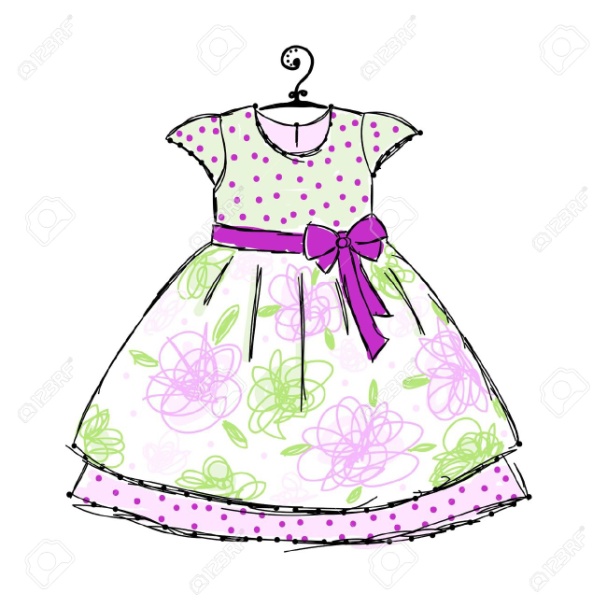 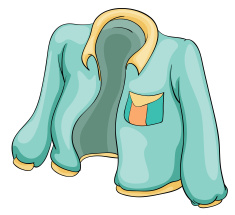 sukienkakurtka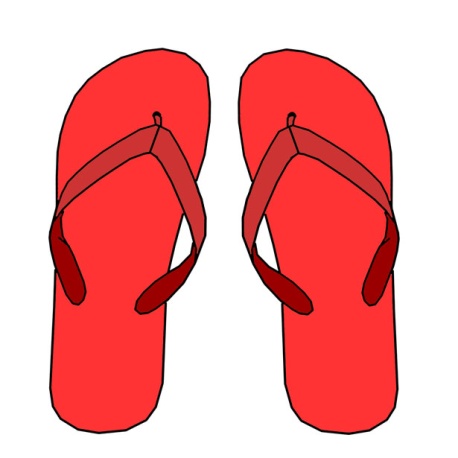 klapkipółbutypiżamaszlafrokbluzasukienka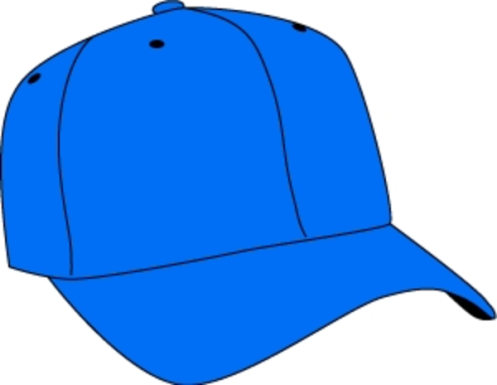 koszulkaczapka z daszkiem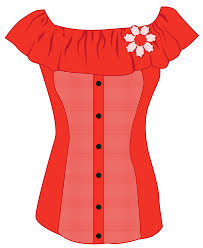 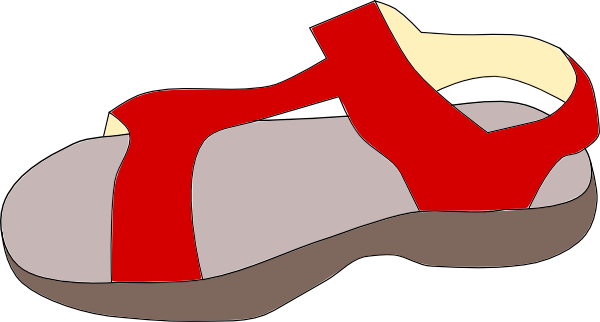 bluzkasandały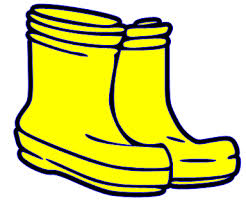 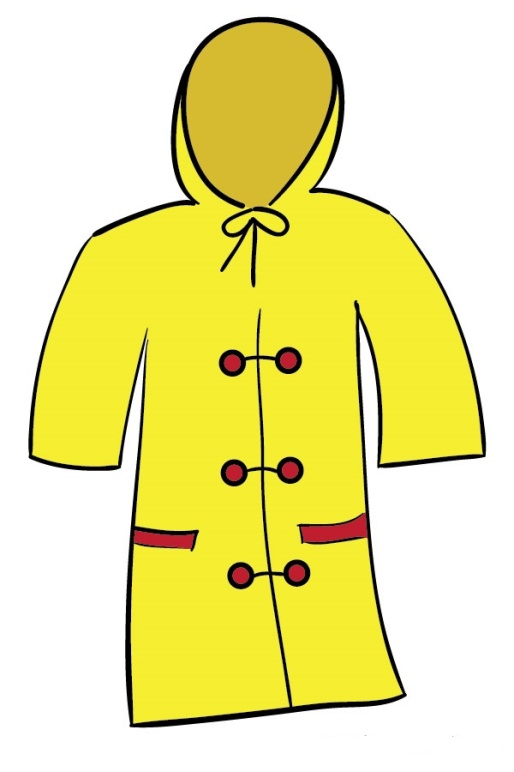 kaloszepodkoszulka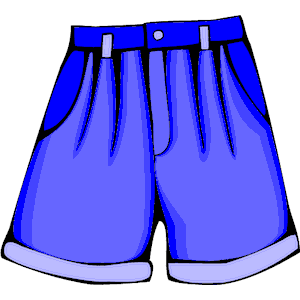 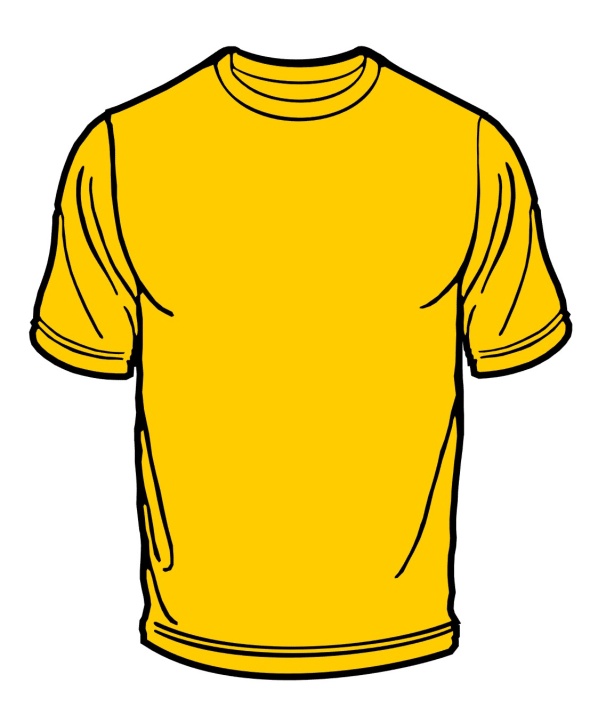 krótkie spodenkikoszulka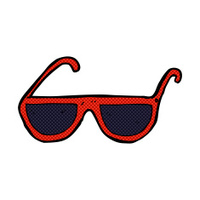 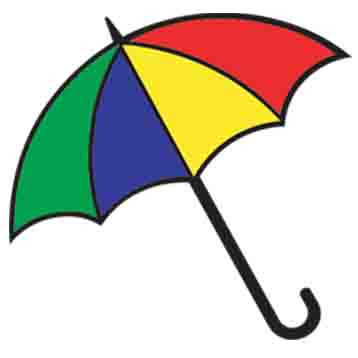 okularyparasol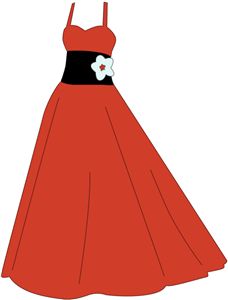 garnitursuknia balowa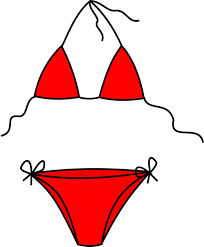 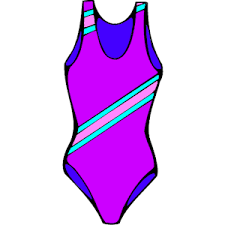 bikinistrój kąpielowy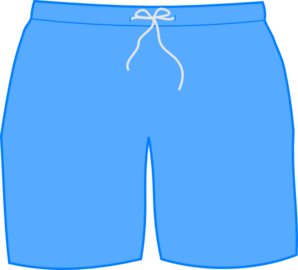 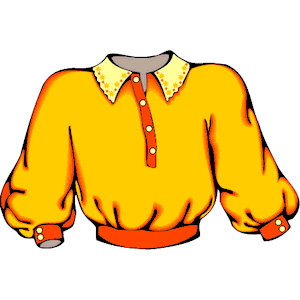 spodenki kąpielowebluzka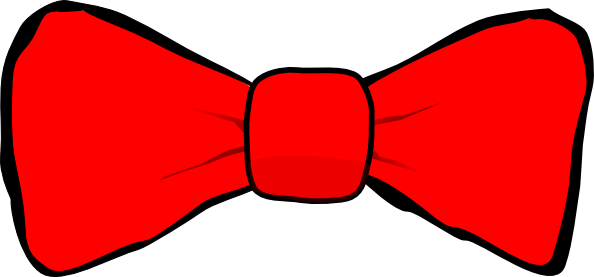 krawatmucha